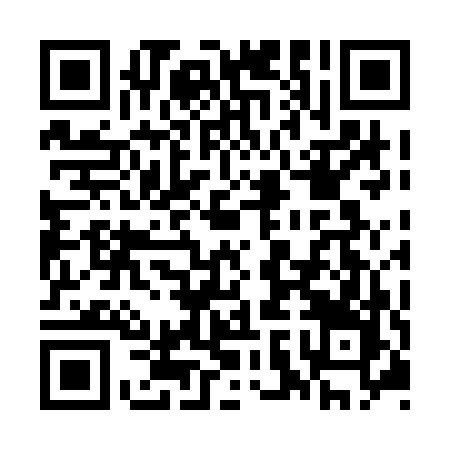 Prayer times for English Settlement, New Brunswick, CanadaMon 1 Jul 2024 - Wed 31 Jul 2024High Latitude Method: Angle Based RulePrayer Calculation Method: Islamic Society of North AmericaAsar Calculation Method: HanafiPrayer times provided by https://www.salahtimes.comDateDayFajrSunriseDhuhrAsrMaghribIsha1Mon3:375:391:316:559:2211:242Tue3:385:401:316:559:2211:233Wed3:395:411:316:559:2211:234Thu3:415:411:316:559:2111:225Fri3:425:421:326:559:2111:216Sat3:435:431:326:559:2111:207Sun3:445:441:326:559:2011:198Mon3:465:441:326:559:2011:189Tue3:475:451:326:549:1911:1710Wed3:485:461:326:549:1811:1611Thu3:505:471:336:549:1811:1512Fri3:515:481:336:549:1711:1313Sat3:535:491:336:539:1611:1214Sun3:545:501:336:539:1611:1115Mon3:565:511:336:539:1511:0916Tue3:585:521:336:529:1411:0817Wed3:595:531:336:529:1311:0618Thu4:015:541:336:519:1211:0519Fri4:035:551:336:519:1111:0320Sat4:045:561:336:509:1011:0121Sun4:065:571:336:509:0911:0022Mon4:085:581:336:499:0810:5823Tue4:105:591:336:499:0710:5624Wed4:116:001:336:489:0610:5525Thu4:136:011:336:479:0510:5326Fri4:156:021:336:479:0410:5127Sat4:176:031:336:469:0310:4928Sun4:196:051:336:459:0210:4729Mon4:206:061:336:449:0010:4530Tue4:226:071:336:448:5910:4331Wed4:246:081:336:438:5810:41